     EDU8821 Professional Experience Final Report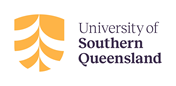 This document is for reference use only. You will receive the online final report 3 days prior to the end of placement, this report is to be completed at the end of the supervised placement. The purpose of this report is to measure the standard that has been achieved by the preservice teacher in relation to the APSTs graduate level relevant for the learning for the year and professional experience course that this Professional Experience placement relates.  Please provide comments about knowledge, practice and engagement of pre-service teacher in relation to this section.Please provide comments about knowledge, practice and engagement of pre-service teacher in relation to this section.Please provide comments about knowledge, practice and engagement of pre-service teacher in relation to this section.Please provide comments about knowledge, practice and engagement of pre-service teacher in relation to this section.Please provide comments about knowledge, practice and engagement of pre-service teacher in relation to this section.Overall Comment	USQ programs and coursesNumber of daysYear Level/ CourseMaster of Education25EDU8821ASSESSMENT SCORESEVIDENCE FOR THE APST DESCRIPTORSDDeveloping skills and knowledgeAAchieving skills and knowledgeEExceeding skills and knowledgePlease use the expectations of skills and knowledge as a criterion to inform decision makingPlease use the expectations of skills and knowledge as a criterion to inform decision makingPlanning effectively - preparation for teachingAPSTDAEUses knowledge and understanding of physical, social and intellectual development and characteristics of students and how these may affect learning (example: develop a class profile using existing data).APST 1.1☐☐☐Uses knowledge of teaching strategies that are responsive to the learning strengths and needs of students from diverse backgrounds. (example: differentiation strategies are evident in unit/lesson plans)APST 1.3☐☐☐Uses knowledge of strategies for differentiating teaching to meet the specific learning needs of students across the full range of abilities (example: strategies evident in planning and teaching)APST 1.5☐☐☐Uses appropriate knowledge and understanding of the concepts, substance and structure of the content and teaching strategies of the teaching area.APST 2.1☐☐☐Organises content into an effective learning and teaching sequence.APST 2.2☐☐☐Uses relevant curriculum and assessment documents and knowledge to design sequence of lessons/learning experiences.APST 2.3☐☐☐Identifies literacy and numeracy teaching strategies and their application in lesson/unit plansAPST 2.5☐☐☐Plans ICT teaching strategies to support learning opportunities for students.APST 2.6☐☐☐Sets learning goals for students of varying abilities and characteristics.APST 3.1☐☐☐Plans lesson sequences that incorporate a range of teaching and learning strategies that display content and pedagogical content knowledge and effective sequencing.APST 3.2☐☐☐Teaching effectively - enactment of teachingTeaching effectively - enactment of teachingDAELessons consistently use a variety of strategies that are appropriate to the content being taught and/or skills being developed.APST 3.3☐☐☐Uses a range of resources and ICTs that target students’ interests and learning needs.APST 3.4☐☐☐Uses effective questioning, and scanning skills together with a range of vocal, facial expression and gestures to support student engagement.APST 3.5☐☐☐Uses student assessment data and reflection on lessons taught to inform future planning.APST 3.6☐☐☐Managing effectively – create safe and supportive learning environmentsManaging effectively – create safe and supportive learning environmentsDAEIdentifies a range of strategies to promote the participation of all students.APST 4.1☐☐☐Uses clear instructions, established rules, expectations and organised routines to support transitions and activities, including effective time scheduling.APST 4.2☐☐☐Uses knowledge of essential skills and other practical approaches to support on-task behaviour and prevent and correct off-task behaviours.APST 4.3☐☐☐Implements school-based strategies that demonstrate an understanding of requirements related to students’ wellbeing.APST 4.4☐☐☐Uses strategies which promote safe, responsible and ethical use of ICT’s.APST 4.5☐☐☐Assessing and recording learningAssessing and recording learningDAEUses a planned assessment strategy to collect information on student learning progression.APST 5.1☐☐☐Use of corrective and affirmative feedback (oral and written) to students about their learning.APST 5.2☐☐☐Uses an understanding through observation notes and reflections of how assessment is moderated to ensure consistent and comparablejudgements.APST 5.3☐☐☐Uses an ability to interpret planned assessment to evaluate student learning and modify teaching practices.APST 5.4☐☐☐Discusses student achievement with the supervising teacher and is familiar with the school’s reporting procedures and policies.APST 5.5☐☐☐Professional conductProfessional conductDAEUses feedback from supervising teacher/s and other observers to reflect on learning progression and identify strengths and weaknesses and implement strategies to aid progress.APST 4.4☐☐☐Applies key principles of codes of conduct and ethics for teachers through a high level of personal presentation, professional communication and conduct and appropriate interactions with students.APST 7.1☐☐☐Describes and applies school/system organisational processes and polices to own conduct and practice and understands mandatory reporting requirements.APST 7.2☐☐☐Demonstrates a willingness to participate with school staff in a range of activities.APST 7.4☐☐☐